									13th March 2019Dear Parents/Carers of students in Year 11EXAM CONTINGENCY DAY – JUNE 2019 We wish to share some important information with you to avoid any possible issues during the exam season this summer. Students have already been given their individual exam timetables which will highlight when their final exam is scheduled to take place. The summer written exam period will run from Monday 13 May to Tuesday 25 June 2019. However, for the Summer 2019 exam series a “contingency” exam day has been arranged by the examination awarding bodies which all students need to be aware of. This contingency day for GCSE examinations has been put in place “in the event of widespread, sustained national or local disruption to examinations during the summer examination series.” The decision comes following the tragic events of last summer, namely the Manchester attacks and the Grenfell Tower fire. The Joint Council for Qualifications (JCQ) have decided that they need the option to postpone an exam (or exams) in the event of an incident and rearrange them for a later date to allow all students a fair and equal chance. The date that has been set aside as the contingency day is Wednesday 26 June 2019. This means that all exam candidates must be available to sit exams from the date of their first exam until Wednesday 26 June 2019. This decision is not a school decision and does apply to all candidates in all schools. Please can all students/parents/carers make a note of the contingency exam date in the event that an awarding body needs to invoke its contingency plan.Many thanksKind regards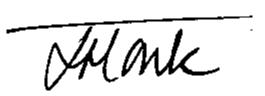 Mrs J MonkHead of Examinations and Careers